Развитие речи. Пересказ рассказа В. Бароздина "Первый в космосе".Цель: формирование умения у детей пересказывать рассказ. Загадайте детям загадку В темном небе звезды светят,Он один летит в ракете.День летит и ночь летитИ на Землю вниз глядит (космонавт).Предложите рассмотреть картинки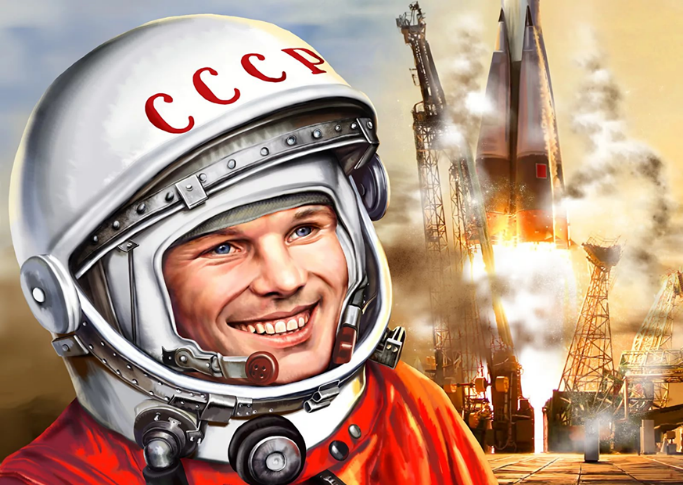 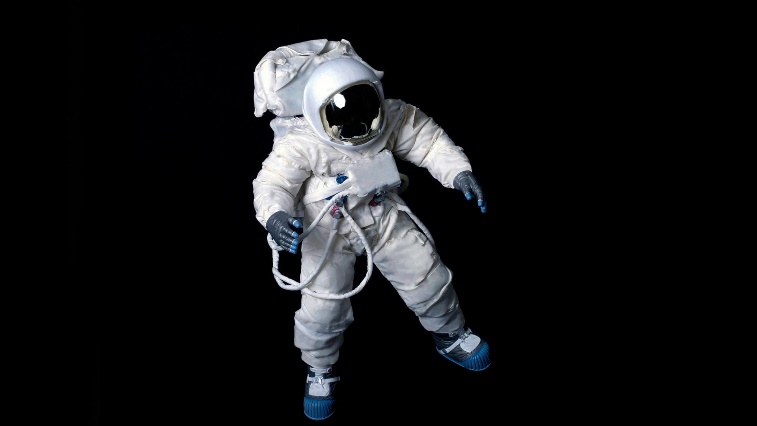 Прочитайте  отрывок рассказ "Первый в космосе"  В. Бароздина           Ракета неслась всё дальше и дальше от Земли. Юрий Гагарин полулежал в кресле, не в силах даже пошевелиться. Чем быстрее мчалась ракета, тем сильнее его прижимало к креслу.Тело вдруг стало невероятно тяжёлым. Руки, ноги, каждый палец стали не своими, словно отлитыми из чугуна. Прошла всего лишь минута полёта, а Гагарину казалось, что он летит целый час. Грудь сдавило, дышать стало трудно.    А с Земли по радио уже спрашивают: «Как себя чувствуешь?» Надо ответить, но сказать хоть одно слово тоже не просто. Трудно даже открыть рот. И всё же Гагарин нашёл в себе силы: ведь недаром перед полётом он столько тренировался.— У меня всё в порядке, всё в порядке, — передал он, — лечу нормально. Чувствую себя хорошо.    Неожиданно Юрий почувствовал, что его приподняло над креслом и тело его ничего не весит. Он поднял руку — она так и осталась приподнятой, поднял ногу — она не опустилась.   Захотел Гагарин записать в бортовой журнал свои наблюдения, посмотрел — а карандаша на месте нет: он плывёт по кабине. Подбросил журнал, и тот повис в воздухе.Ни есть, ни пить Гагарину ещё не хотелось, но надо было попробовать.                       Ведь еда  в космосе также ничего   не   весит,   и,   как   знать,   сможет   ли   он   её проглотить? А что, если в горле застрянет?! На Земле пробовал есть вниз головой, стоя на руках. Получалось. Ну, а тут?   Пища у Гагарина была специальная — «космическая». Из тюбика, в каких обычно бывает зубная паста или вазелин, он выдавил прямо в рот мясное пюре. Проглотил. Тогда из другого тюбика выдавил фруктовый джем, а потом смородинный сок. Всё проглотил без задержки. Вот только когда он пил сок, нечаянно пролил несколько капель, и они чёрными ягодками поплыли по воздуху. Он не спеша поймал их — и в рот. Задайте детям вопросы по тексту:- Где находилась ракета с космонавтом?- Как чувствовал себя космонавт, какие ощущения были у него?- Что неожиданно почувствовал Гагарин?- Как он убедился, что находится в невесомости?- Что случилось с карандашом и блокнотом Ю. Гагарина ?- Что нужно было обязательно сделать первому космонавту?- В чем находилась пища для космонавта?- Как Юрий Гагарин ел в ракете?- Что произошло, когда он пил смородиновый сок? Повторное чтение рассказа, после попросите ребенка пересказать рассказ.